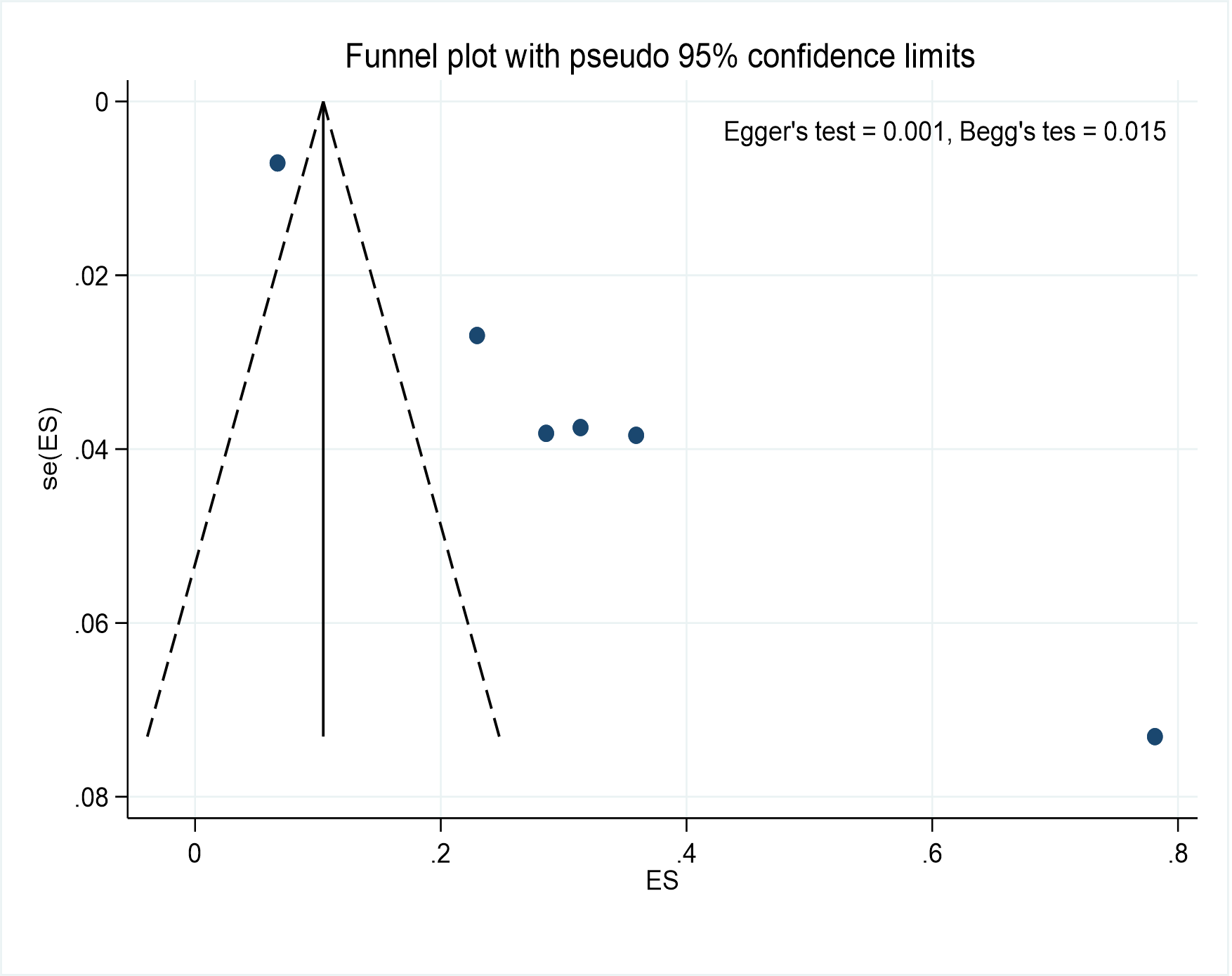 Supplementary Figure 2: Polypharmacy in the older population [31,33,34,35,36,37]